Р О С С И Й С К А Я   Ф Е Д Е Р А Ц И Я Б Е Л Г О Р О Д С К А Я   О Б Л А С Т Ь 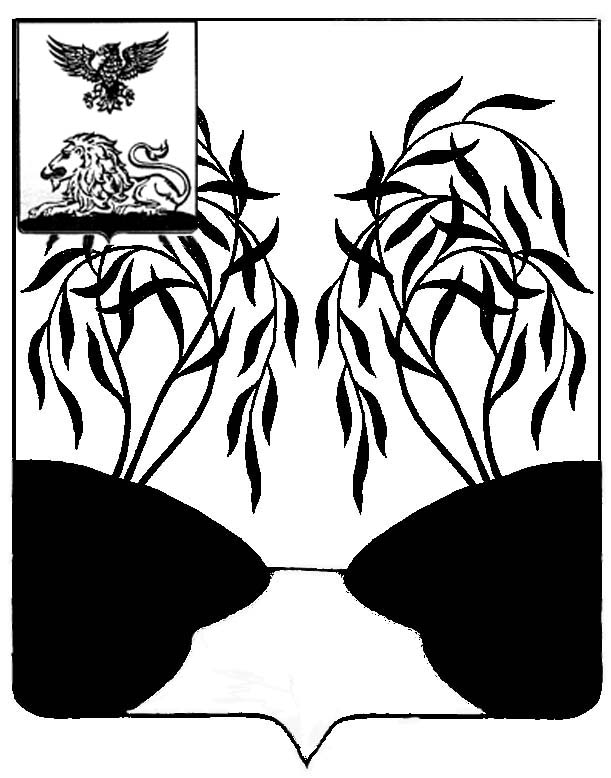 МУНИЦИПАЛЬНЫЙ  СОВЕТ  МУНИЦИПАЛЬНОГО РАЙОНА «РАКИТЯНСКИЙ РАЙОН» БЕЛГОРОДСКОЙ  ОБЛАСТИ Двадцатое заседание Муниципального совета Р Е Ш Е Н И Е от 22 января 2010 года                                                                №  4О порядке участия граждан в обсуждении проекта решения Муниципального совета "О внесении изменений и дополнений в Устав муниципального района "Ракитянский район" Белгородской областиВ соответствии с Федеральным законом от 6 октября 2003 года N 131-ФЗ "Об общих принципах организации местного самоуправления в Российской Федерации", Уставом муниципального района "Ракитянский район" Муниципальный совет Ракитянского района решил:1. Утвердить порядок участия граждан в обсуждении проекта решения Муниципального совета "О внесении изменений и дополнений в Устав муниципального района "Ракитянский район" Белгородской области" (прилагается).2. Настоящее решение вступает в силу со дня его официального опубликования в межрайонной газете "Наша жизнь".3. Контроль за исполнением настоящего решения возложить на постоянную комиссию Муниципального совета по вопросам местного самоуправления, работы Муниципального совета (Мирошин П.Е.) Председатель Муниципального совета                                                               А.Мирошников     Утвержденрешением Муниципального совета Ракитянского районаот 22 января 2010 г. №3ПОРЯДОКУЧАСТИЯ ГРАЖДАН В ОБСУЖДЕНИИ ПРОЕКТА РЕШЕНИЯМУНИЦИПАЛЬНОГО СОВЕТА "О ВНЕСЕНИИ ИЗМЕНЕНИЙ И ДОПОЛНЕНИЙВ УСТАВ МУНИЦИПАЛЬНОГО РАЙОНА "РАКИТЯНСКИЙ РАЙОН"БЕЛГОРОДСКОЙ ОБЛАСТИ"1. Настоящий порядок разработан в соответствии с Федеральным законом от 6 октября 2003 года N 131-ФЗ "Об общих принципах организации местного самоуправления в Российской Федерации".Правом внесения проекта муниципального правового акта по внесению изменений и дополнений в Устав Ракитянского района (далее по тексту - проект) обладают граждане РФ, проживающие на территории Ракитянского района, зарегистрированные в установленном порядке, их объединения, а также иностранные граждане, постоянно проживающие на территории Ракитянского района, обладающие правом на участие в выборах в органы местного самоуправления, местном референдуме на основании международного договора РФ.2. Общественное обсуждение изменений и дополнений в проект включает:- информирование граждан, объединений;- обсуждение его на собраниях по месту жительства, месту работы, на собраниях (заседаниях) отделений местных политических партий и общественных объединений, их выборных органов;- сбор и рассмотрение рабочей группой по организации и проведению публичных слушаний (далее - рабочей группой) замечаний, предложений граждан, объединений.3. Граждане и их объединения имеют право обращаться в рабочую группу с выражением заинтересованности в участии по обсуждению изменений и дополнений в проект и получать консультации у членов рабочей группы по данному вопросу.При внесении замечаний, предложений по изменениям и дополнениям в проект в рабочую группу должен быть представлен текст, в котором необходимо указать свою формулировку с обоснованием.4. Рабочая группа назначает ответственных из своего состава за проведение правовой экспертизы, которые в срок не менее 2-х дней осуществляют правовую экспертизу замечаний, предложений на соответствие Конституции РФ, федеральным конституционным законам, Федеральному закону от 6 октября 2003 года N 131-ФЗ и иным федеральным законам, законам Белгородской области.Ответственные за проведение правовой экспертизы готовят заключение по замечаниям и предложениям, в котором должен быть ответ на вопрос - соответствуют ли замечания, предложения Конституции РФ, федеральным конституционным законам, Федеральному закону от 6 октября 2003 года N 131-ФЗ и иным федеральным законам, законам Белгородской области.Если в заключении устанавливается несоответствие замечаний, предложений Конституции РФ, федеральным конституционным законам, Федеральному закону от 6 октября 2003 года N 131-ФЗ и иным федеральным законам, законам Белгородской области, то должно быть указано, какому акту не соответствуют замечания, предложения и в чем выражается это несоответствие, и если есть противоречия, то они должны быть названы конкретно.Заключение направляется гражданам и их объединениям, внесшим замечание, предложение, председательствующему на публичных слушаниях.5. Обсуждение замечаний, предложений граждан, объединений проходит в рабочей группе.По результатам рассмотрения замечаний, предложений рабочая группа принимает решение:а) о рекомендации председательствующему на публичных слушаниях внести замечания, предложения граждан (объединений) в проекты;б) отклонить замечания, предложения гражданина (объединения) в проекты с указанием оснований.